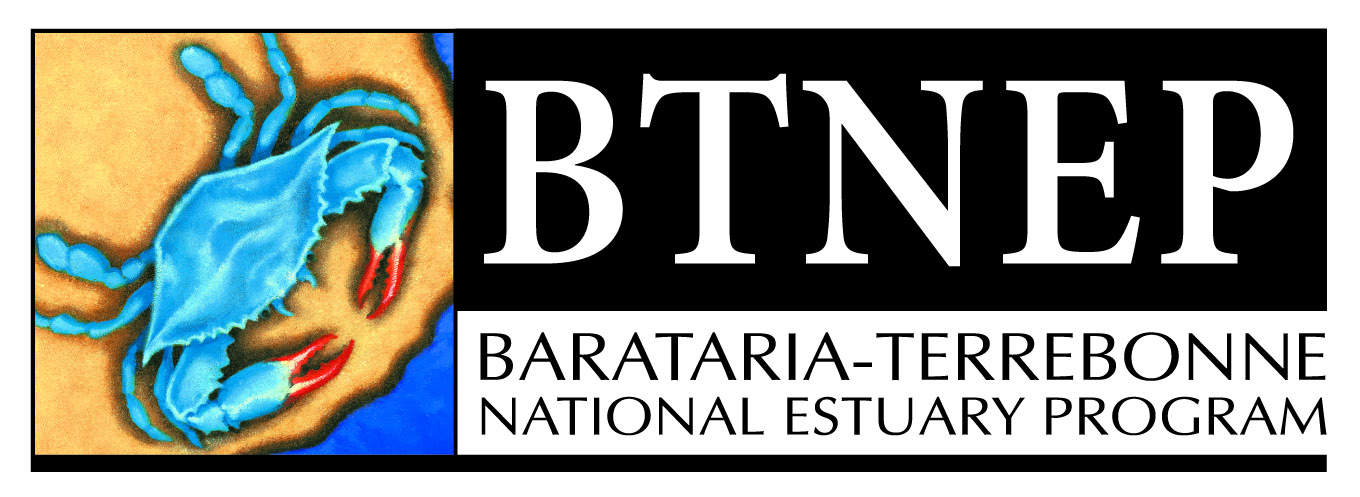 Barataria-Terrebonne National Estuary ProgramManagement Conference Agenda - Meeting #97Thursday, November 4, 2021Virtual Zoom Meeting9:30 am to 11 amCall to Order        Welcome and Opening Remarks from the Chair - Quenton Fontenot, MC ChairRoll Call - Nicole Babin, BTNEP Office Coordinator Approval of the Minutes from MC #96 of August 5, 2021Director’s Report – T. Bradley Keith       Agenda Review – Moving forward in the aftermath of IdaProgram Update Team Updates – Staff UpdatesUpcoming Project Award Process – Andrew Barron, Senior Scientist Plant Production Facility Update – Matt Benoit, Habitat Restoration CoordinatorPartner Presentations Hurricane Ida Updates from The Levee Districts:Terrebonne Levee District – Reggie Dupre North Lafourche Levee District – Dwayne BourgeoisSouth Lafourche Levee District – Windell CuroleRaymond “Mac” Wade -  Port of Morgan City“Atchafalaya River Beneficial Use”Project Spotlight- Dr. Veronica Manrique - “Implementation of biological control of air potato vine in Louisiana: Project outcomes and updates”Other Business Upcoming Management Conference Meetings – Proposed DatesFebruary 10, 2022May 12, 2022August 11, 2022November 10, 2022 Media Coverage - Presented for review“New park at Port Fourchon offers kayakers a place to paddle,” – August 19, 2021 houmatoday.com (Houma, LA) https://www.houmatoday.com/story/news/2021/08/20/coastal-wetlands-park-port-fourchon-offers-kayakers-place-paddle/8194628002/ “Barataria-Terrebonne National Estuary Program (BTNEP) Green Team Aims to Help Louisiana Waterways,” – August 19, 2021 HoumaTimes.com (Houma, LA) https://www.houmatimes.com/news/barataria-terrebonne-national-estuary-program-btnep-green-team-aims-to-help-louisiana-waterways/Adjourn